ПОСТАНОВЛЕНИЕ                                                                                        JOП21.03.2022 г. № 16с.Жана-Аул«Об источниках наружного противопожарного водоснабжения для целей пожаротушения, расположенных в населенных пунктах и на прилегающих к ним территориях»В соответствии с Федеральными законами от 06.10.2003 № 131-ФЗ «Об общих принципах организации местного самоуправления в Российской Федерации», пункт 75 Правил противопожарного режима, утвержденный постановлением Правительства РФ от 16 сентября 2020 г.  № 1479,  администрация  Казахского  сельского поселения     ПОСТАНОВЛЯЕТ:Утвердить Правила учета и проверки наружного противопожарного водоснабжения на территории муниципального образования Казахское сельское поселение;Проводить два раза в год проверку всех источников наружного противопожарного водоснабжения на территории МО Казахское сельское поселение, результаты проверки  оформлять актом;Принимать немедленные меры по устранению выявленных в ходе  проверки неисправностей противопожарного водоснабжения.Обеспечить подъезд и площадку для забора воды из естественных водоемов твердым покрытием на установку расчетного количества пожарных автомобилей. В зимнее время обращать внимание на наличие и размер проруби , осуществлять расчистку площадки от снега для установки пожарных автомобилей.Настоящее постановление вступает в силу с момента официального опубликования.Контроль за выполнением настоящего постановления оставляю за собой.Глава МО «Казахское сельское поселение»                           У.К.Имангажинов МУНИЦИПАЛЬНОЕ ОБРАЗОВАНИЕКАЗАХСКОЕ СЕЛЬСКОЕ ПОСЕЛЕНИЕКОШ – АГАЧСКОГО РАЙОНАРЕСПУБЛИКИ АЛТАЙ649785 с. Жана-Аулул. Абая, 9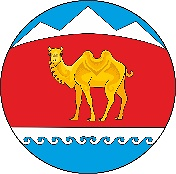 МУНИЦИПАЛ ТÖЗÖЛМÖКАЗАХСКОЕ СЕЛЬСКОЕ ПОСЕЛЕНИЕКОШ – АГАЧСКОГО РАЙОНААЛТАЙ РЕСПУБЛИКА649785 Жана-Аул  j.Абая  ором, 9